Innmeldingsblankett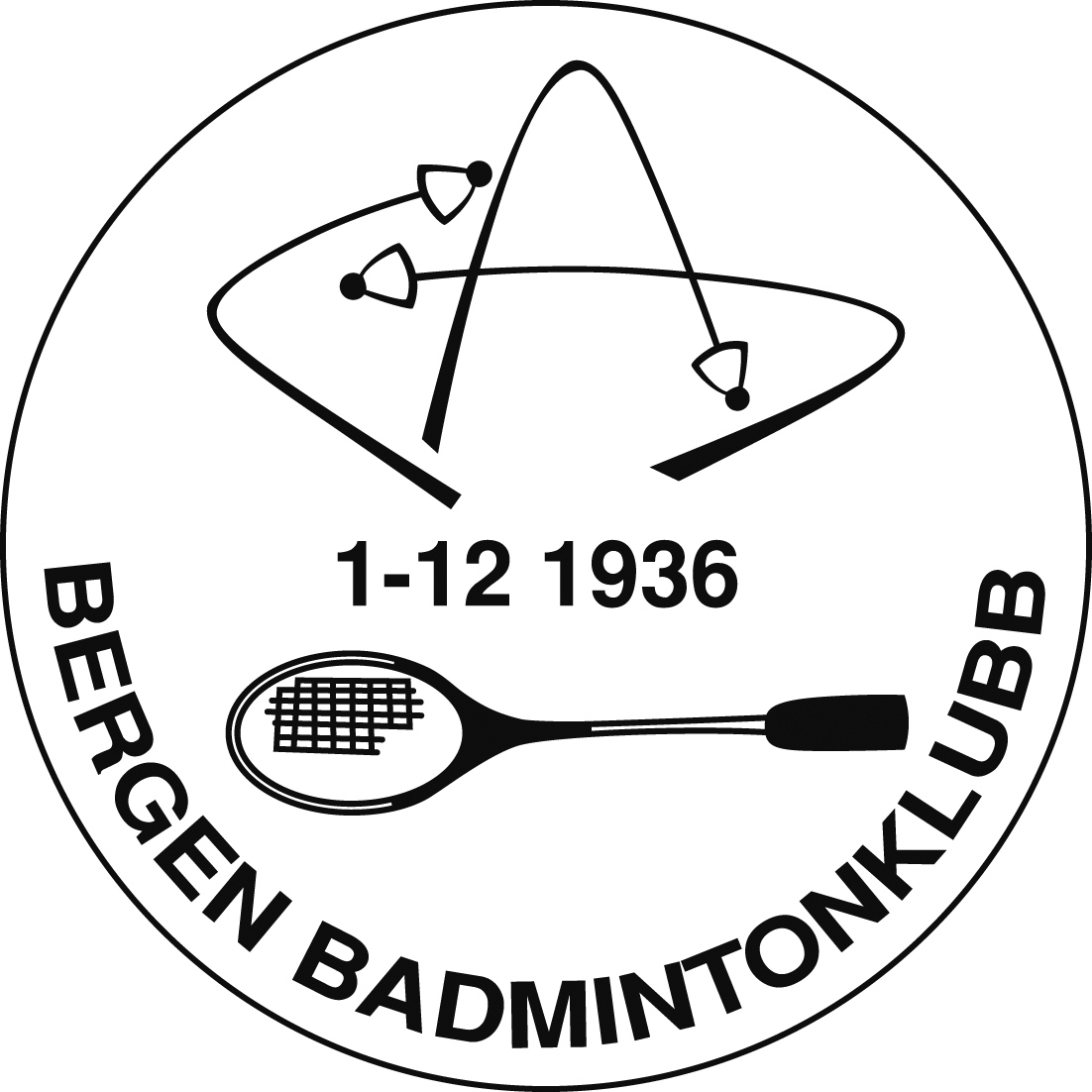 Bergen BadmintonklubbVed lokale og nasjonale turneringer, samt ved sosiale arrangement i klubb og krets, vil det bli tatt bilder av utøvere og aktivitet og lagt ut på Bergen Badmintonklubb sin hjemmeside og facebook. Klubben ønsker at medlemmer i Bergen BK samtykker om man ønsker at bilder av seg selv blir publisert på nett. Se www.bergenbk.no for mer informasjon.  Samtykke til at bilder legges ut:          Ja            NeiJeg bekrefter med dette at ovennevnte opplysninger er korrekte, og at ovennevnte person meldes inn som medlem i Bergen Badmintonklubb. Jeg er innforstått med at medlemskapet kun er gyldig dersom det er betalt, og at medlemskapet løper til det sies opp.Underskrift av myndig person: _______________________________________FornavnEtternavnFødselsdatoKjønn mann  kvinne mann  kvinne mann  kvinneMedlemstypeJunior Senior Student Støtte  PassivFamiliemedlem som mottar faktura Familiemedlem (ikke faktura)*Junior Senior Student Støtte  PassivFamiliemedlem som mottar faktura Familiemedlem (ikke faktura)*Junior Senior Student Støtte  PassivFamiliemedlem som mottar faktura Familiemedlem (ikke faktura)*Junior Senior Student Støtte  PassivFamiliemedlem som mottar faktura Familiemedlem (ikke faktura)*Junior Senior Student Støtte  PassivFamiliemedlem som mottar faktura Familiemedlem (ikke faktura)** Familiemedlem som faktureresAdressePostnummerStedE-postadresseTelefon privatMobilTelefon arbeidParti og treningshallStartdato: 